Dr. <candidate's name>‘s copy Western Schulich School of Medicine & Dentistry’s copy Department of <enter department>’s copy Medical Affairs’ copy THIS LETTER IS ONLY TO BE ISSUED TO CONFIRM A CHANGE IN PRIVILEGES OR ARC CATEGORY TO AN EXISTING CREDENTIALED CLINICAL ACADEMIC <Date><Candidates Home Address>Dear Dr. <Candidates First and Last Name>Re:	Letter of UnderstandingThis letter is to confirm the change to your  <explain the change> effective <enter date> in the department of <enter department>, with the Schulich School of Medicine & Dentistry (Schulich Medicine & Dentistry) at Western University, and the London Health Sciences Centre (LHSC) and the St. Joseph’s Health Care London (St. Joseph’s). Upon acceptance of this offer, and review of your file, we may recommend this change to the City-Wide Credentials Committee (CWCC) of the London Health Sciences Centre (LHSC) and the St. Joseph’s Health Care London (St. Joseph’s). Upon further review, the CWCC may recommend your appointment change to the Joint Medical Advisory Committee. Final approval of your appointment is ultimately decided by the Boards of Directors of LHSC and St. Joseph’s.  ADD A SECTION OUTLINING THE CHANGE WITH NEW RESPONSIBILITES AND CLINICAL SERVICE IF APPLICABLEExamples of changes:Change in Academic Role Category Clinical service focus from x area to y areaDivision change Hospital site change CLOSINGWe have enclosed <enter the amount of copies enclosed> copies of this letter. Kindly sign all copies and retain a copy for your files, and return all other copies to Dr.     ’s office in the enclosed envelope.  We would ask that you forward the signed copies to us within 45 days from the receipt of this letter.  Chair/Chief, Department of <name>	Dr. William J. Sischek MD, FRCPC, CCPEDepartment of -----------------	Integrated Vice President, Medical &Hospital name ---------------- 	Academic AffairsIf City-Wide then use both hospital names	London Health Sciences Centre (LHSC)If Chair and Chief are not the same person, both	St. Josephs’ Health Care LondonMust sign – create a new signing line for other signatoryClinical VP (primary portfolio)					Hospital(s) name ----------------  				CC:	Medical AffairsAccepted this <day> day of <Month> <Year>._________________________________<Insert name of Professional Staff member>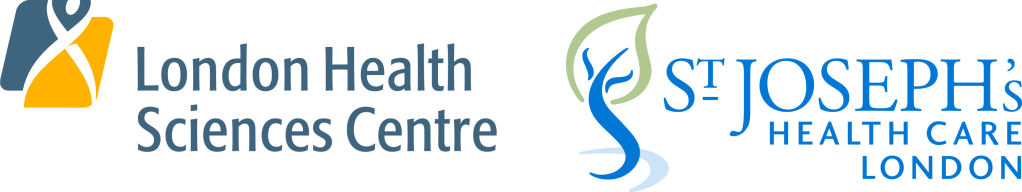 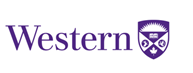 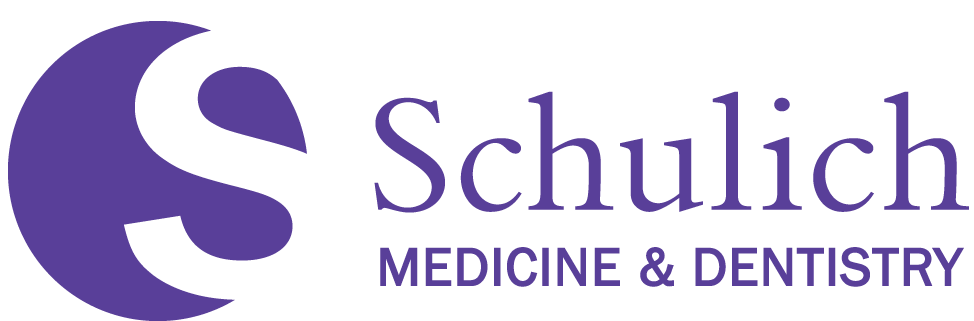 